Výsledky mimořádných kontrol na horách(Praha, 30. leden 2021) Česká obchodní inspekce se dnes v rámci společné kontrolní akce na horách zaměřila na kontroly podle zákona o ochraně spotřebitele. Jednalo se zejména o kontroly na Šumavě, v Krušných horách a Jizerských horách. Žádné porušení v dozorové kompetenci ČOI nebylo zjištěno. Akce probíhala ve spolupráci s Policií ČR, která má kompetence postihovat porušení opatření proti šíření nemoci COVID-19. Inspektoři ČOI se ve společné kontrolní akci zaměřili především na dodržování zák. č. 634/1992 Sb., o ochraně spotřebitele. Jednalo se o kontroly v lokalitách Churáňov, Kvilda, Ještěd, Nové město, Boží Dar, Klínovec a okolí. Česká obchodní inspekce během dnešních 65 kontrol na horách nezjistila porušení zákonů v dozorové kompetenci ČOI. Akce probíhala ve spolupráci s Policií ČR, neboť  kontrola dodržování opatření přijatých na základě krizového zákona nebo zákona o ochraně veřejného zdraví není v pravomoci ČOI, ale Policie České republiky a obecní policie, která je oprávněna uložit za takové porušení příkazem na místě pokutu. Dva případy podezření na porušení vládních opatření, kterých si inspektoři při vlastních kontrolách všimli, na místě rovnou řešila Policie ČR.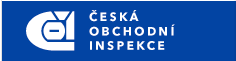 TISKOVÁ ZPRÁVA